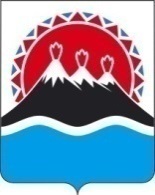 П О С Т А Н О В Л Е Н И ЕПРАВИТЕЛЬСТВА КАМЧАТСКОГО КРАЯ             г. Петропавловск-КамчатскийПРАВИТЕЛЬСТВО ПОСТАНОВЛЯЕТ:1. Внести в приложение к постановлению Правительства Камчатского края от 30.01.2012 N 75-П «Об утверждении Положения о порядке, размерах и условиях предоставления финансовой поддержки безработным гражданам при переезде и безработным гражданам и членам их семей в переселении в другую местность для трудоустройства по направлению органов службы занятости» следующие изменения:1) часть 11 изложить в следующей редакции:«11. Выезд безработного гражданина и (или) членов его семьи на постоянное место жительства за пределы территории на которую осуществлено переселение из другой местности для трудоустройства по направлению органов службы занятости, ранее чем через два года со дня переселения как в пределах Камчатского края, так и из других субъектов Российской Федерации, влечет за собой взыскание понесенных Камчатским краем затрат, связанных с выплатой ему (им) финансовой поддержки, предусмотренной частью 6 настоящего Положения.».  2. Настоящее постановление вступает в силу через 10 дней после дня его официального опубликования.Губернатор Камчатского края 						   В.И. ИлюхинСОГЛАСОВАНО:Шестко Виктория Николаевнателефон: (4152) 42-79-91Агентство по занятости населения и миграционной политике Камчатского краяПояснительная запискак проекту постановления Правительства Камчатского края «О внесении изменения в приложение к постановлению Правительства Камчатского края от 30.01.2012 N 75-П «Об утверждении Положения о порядке, размерах и условиях предоставления финансовой поддержки безработным гражданам при переезде и безработным гражданам и членам их семей в переселении в другую местность для трудоустройства по направлению органов службы занятости»Проект постановления Правительства Камчатского края «О внесении изменения в приложение к постановлению Правительства Камчатского края от 30.01.2012 N 75-П «Об утверждении Положения о порядке, размерах и условиях предоставления финансовой поддержки безработным гражданам при переезде и безработным гражданам и членам их семей в переселении в другую местность для трудоустройства по направлению органов службы занятости» (далее –Постановление) разработан в целях уточнения отдельных положений постановления Правительства Камчатского края от 30.01.2012 N 75-П «Об утверждении Положения о порядке, размерах и условиях предоставления финансовой поддержки безработным гражданам при переезде и безработным гражданам и членам их семей в переселении в другую местность для трудоустройства по направлению органов службы занятости».Оценка регулирующего воздействия настоящего проекта Постановления не проводится, так как настоящий проект Постановления не регулирует права и обязанности субъектов предпринимательской, инвестиционной и иной экономической деятельности, а также государственного контроля (надзора).Проект Постановления Правительства Камчатского края с 09.03.2017 по 20.03.2017 размещен на официальном сайте исполнительных органов государственной власти Камчатского края в сети «Интернет» для проведения независимой антикоррупционной экспертизы, по окончании указанного срока экспертных заключений не поступило.Финансово-экономическое обоснование к проекту постановления Правительства Камчатского края «О внесении изменения в приложение к постановлению Правительства Камчатского края от 30.01.2012 N 75-П «Об утверждении Положения о порядке, размерах и условиях предоставления финансовой поддержки безработным гражданам при переезде и безработным гражданам и членам их семей в переселении в другую местность для трудоустройства по направлению органов службы занятости»Изменения, вносимые в постановление Правительства Камчатского края «Об утверждении Положения о порядке, размерах и условиях предоставления финансовой поддержки безработным гражданам при переезде и безработным гражданам и членам их семей в переселении в другую местность для трудоустройства по направлению органов службы занятости», утвержденного постановлением Правительства Камчатского края от 30.01.2012 N 75-П не потребуют выделения дополнительных средств из краевого бюджета на реализацию данного мероприятия. №О внесении изменения в приложение к постановлению Правительства Камчатского края от 30.01.2012 N 75-П «Об утверждении Положения о порядке, размерах и условиях предоставления финансовой поддержки безработным гражданам при переезде и безработным гражданам и членам их семей в переселении в другую местность для трудоустройства по направлению органов службы занятости» Заместитель Председателя Правительства Камчатского края_____________В.Н. КарпенкоРуководительАгентства по занятости населения и миграционной политике Камчатского края_____________Н.Б. НиценкоНачальник Главного правовогоуправления Губернатора и Правительства Камчатского края _____________   С.Н. Гудин